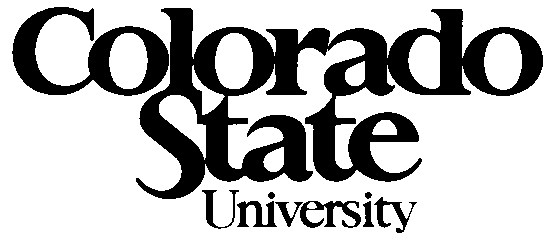 Committee on Non-Tenure-Track FacultyMeeting AgendaTuesday, January 16, 2:30-4pm392 Lory Student CenterMINUTES TO BE APPROVEDa) CoNTTF Meeting Minutes – December 12, 2017 (p. 2-3)Approved minutes as changed to add Leslie to attendanceCHAIR ANNOUNCEMENTS & UPDATESa) Meeting Minutes: Tobin Magle		Minutes January 30: CW Miller		 ACTION ITEMS / DISCUSSION CorSAF starts meeting this Friday at 9 amCoFG has a doodle poll for meeting times.CoRSAF’s draft of E 2 (attached)Has been edited since it was sent out to our group. Richard Eykholt is very familiar with the “rules”Contract and continuing is based on the different processes involved with each type.Intended to preserve the currently available optioncontinuing = open ended/at will; section K doesn’t applycontract = more security during the contract. more opportunity to grieve termination(promotion, pay, unfair treatment etc.) – conciliation and mediation by grievance officer before the “grievance process”; is it litigation or grievance?contracts only solidify time decision on whether contract would be renewed 1 year outcontract reverts to continuingif things are in the manual, then they become grievablePromotion and moving through the ranksInstructor/Senior/Master vs. asst/assoc/prof1993: Envisioned Instructor as more secure than assistant professor (pre-tenure) – stable long-term employmentresulted in a bunch of people stuck at Instructor – if we have an instructor track, we’re going to get stuck there by virtue of being NTTF not by degreeAlso won’t be able to access certain perks (like semester at sea) if we can’t access Asst. ProfCLA ConcernsSTA – separate appointment type – not a promotion, but perceived to be a promotion10 semester teaching >50%; nominated by chair; good official evaluations; doesn’t not require research per se, can be negotiated; some colleges require scholarship of teaching to achieve rank Can we keep it as a separate appointment type?Treat it as an earned title (university distinguished professor) 	How do we keep the prestige without preventing other people from advancing into other ranks?Move STA from appointment to a rank?Can we grandfather STAs in as Senior Instructors?Goal: to have discussion about STAHonor current STAsDevelop a rational system that’s dependable, robust and manageable for NTTFsGet a promotion ladder to acknowledge time served (creating STA was only step 1) Doesn’t require promotion or increase in pay, but it ended up doing soThink about what can go wrong for current STA in the transitionInstructor is currently outside faculty ranks – put it back in under Asst Prof; but what about the possibility that no one lacking a terminal degree will get promoted to Asst Prof? How much do we codify?? How much do we leave open to interpretation?Codify when review would happenConcerns about CoRSAF’s current draft of section E (attachments)d) Concerns about contracts from Don Estep (p. 5)contract language concerns – came from provost, confirmed by legal, doesn’t adhere to the intent of the relevant legislation.Some consistently in template (n = 3)Units are asking for Possible evaluation criteria4) Adjourn Minutes by Tobin Magle